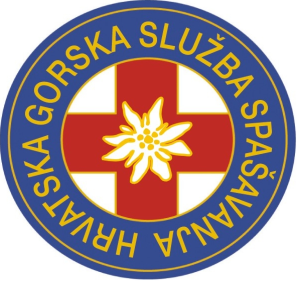 HRVATSKA GORSKA SLUŽBA SPAŠAVANJA10000 Zagreb, Kozarčeva 22Tel/fax: 01/48 21 049 MB: 01592904; OIB 02584649098, IBAN: HR3323600001101738192http://www.gss.hr; e-pošta: gss@gss.hrZagreb, 05.07.2019.godineUrbrojTemeljem odluke Izvršnog odbora HGSS-a od 27.06.2019.godine, Hrvatska gorska služba spašavanja raspisujeNATJEČAJ ZA ZAPOŠLJAVANJEza radno mjesto Voditelja projekta Jačanje kapaciteta Hrvatske gorske službe spašavanja – Sigurna.HROpis poslova:Voditelj projekta nadzire izradu i provedbu plana realizacije projekta, upravlja aktivnostima projekta, organizira rad članova projektnog tima, upravlja provedbom projekta, prati proces projekta, upravlja financijama odobrenima po projektu, nadzire trošenje sredstava projekta, nadzire provedbu projekta od datuma predaje do potpune realizacije, komunicira i pregovara s dobavljačima opreme, sastavlja izvještaje o realizaciji projekta za ugovorna tijela. Opći uvjeti za prijam:- visoka stručna sprema, društvenog i humanističkog smjera,- napredno poznavanje rada u Microsoft office programima,- aktivno znanje engleskog jezika u govoru i pismu (B2),- spremnost na samostalan rad i rad u timu, - sposobnost snalaženja u dinamičnom okruženju,- širina interesa i dobra opća informiranost,- visoka razina usmenog i pismenog izražavanja,- položen vozački ispit B kategorije i važeća vozačka dozvola,- 5 godina rada u EU fondovima,- rad na minimalno 1 EU projektu u svojstvu Voditelja projekta,- iskustvo u nabavi,- odgovornost, fleksibilnost, organizacijske sposobnosti, komunikativnost.Kandidati su obvezni uz prijavu priložiti:- životopis s kontakt podacima,- dokaz o stručnoj spremi (presliku diplome),- preslika važeće vozačke dozvole,- sve ostale dokaze iz kojih je vidljivo za zadovoljava gore navedene uvjete.Mjesto rada:-ZagrebOsoba koja nije podnijela pravodobnu ili potpunu prijavu ili ne ispunjava formalne uvjete ne smatra se kandidatom u postupku oglasa.Potpunom prijavom smatra se ona koja sadržava sve podatke i priloge navedene u oglasu.Sukladno odredbama Opće uredbe o zaštiti osobnih podataka, prijavom na oglas kandidat daje privolu HGSS-u za prikupljanje i obradu osobnih podataka navedenih u prijavi na oglas te dostavljenoj dokumentaciji, u svrhu provedbe istog. Prijavom na oglas kandidati su suglasni s javnom objavom osobnih podataka (ime i prezime) na internetskoj stranici HGSS-a, a u svrhu obavještavanja o rezultatima oglas. Detaljnije na: www.hgss.hr.Kandidat/kinja koji/a može ostvariti pravo prednosti kod zapošljavanja sukladno članku 102. Zakona o hrvatskim braniteljima iz Domovinskog rata i članova njihovih obitelji (Narodne novine 121/2017), dužan/a se u prijavi na oglas pozvati na to pravo te ima prednost u odnosu na ostale kandidate samo pod jednakim uvjetima.Kandidat/kinja koji/a se poziva na pravo prednosti prilikom zapošljavanja u skladu s člankom102. Zakona o hrvatskim braniteljima iz Domovinskog rata i članovima njihovih obitelji uz prijavu, dužan/a je priložiti, osim dokaza o ispunjavanju traženih uvjeta i sve potrebne dokaze dostupne na poveznici Ministarstva hrvatskih branitelja: https://branitelji.gov.hr/zaposljavanje- 843/843.Ponude s dokazima o ispunjavanju uvjeta oglasa dostavljaju se poštanskim putem ili osobno na adresu: Hrvatska gorska služba spašavanja, Kozarčeva 22, 10 000 Zagreb (I. kat), u zatvorenoj omotnici, s naznakom „Za natječaj – projekt Sigurna.HR“.Natječaj je objavljen na internetskim stranicama HGSS-a www.hgss.hr dana 05.07.2019. godine.Rok za podnošenje prijava na oglas je 10 dana od dana objave oglasa na internetskim stranicama, zaključno sa 15.07.2019. godineSa svim kandidatima mogu se obaviti razgovori.Odluku o odabiru kandidata donosi IO HGSS-a uz suglasnost pročelnika HGSS-a. Odluka o odabiru se objavljuje na internetskim stranicama HGSS-a www.hgss.hr .HGSS zadržava pravo poništenja natječaja, odnosno pravo ne odabrati niti jednog kandidata, bez obveze obrazlaganja svoje odluke i bez ikakve odgovornosti prema kandidatima.